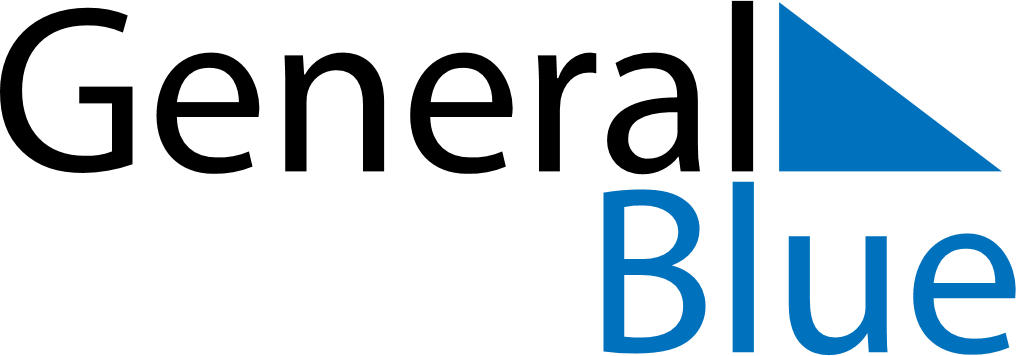 April 2024April 2024April 2024April 2024April 2024April 2024Kindersley, Saskatchewan, CanadaKindersley, Saskatchewan, CanadaKindersley, Saskatchewan, CanadaKindersley, Saskatchewan, CanadaKindersley, Saskatchewan, CanadaKindersley, Saskatchewan, CanadaSunday Monday Tuesday Wednesday Thursday Friday Saturday 1 2 3 4 5 6 Sunrise: 6:51 AM Sunset: 7:49 PM Daylight: 12 hours and 57 minutes. Sunrise: 6:49 AM Sunset: 7:51 PM Daylight: 13 hours and 1 minute. Sunrise: 6:47 AM Sunset: 7:52 PM Daylight: 13 hours and 5 minutes. Sunrise: 6:44 AM Sunset: 7:54 PM Daylight: 13 hours and 9 minutes. Sunrise: 6:42 AM Sunset: 7:56 PM Daylight: 13 hours and 13 minutes. Sunrise: 6:40 AM Sunset: 7:57 PM Daylight: 13 hours and 17 minutes. 7 8 9 10 11 12 13 Sunrise: 6:38 AM Sunset: 7:59 PM Daylight: 13 hours and 21 minutes. Sunrise: 6:35 AM Sunset: 8:01 PM Daylight: 13 hours and 25 minutes. Sunrise: 6:33 AM Sunset: 8:02 PM Daylight: 13 hours and 28 minutes. Sunrise: 6:31 AM Sunset: 8:04 PM Daylight: 13 hours and 32 minutes. Sunrise: 6:29 AM Sunset: 8:06 PM Daylight: 13 hours and 36 minutes. Sunrise: 6:27 AM Sunset: 8:07 PM Daylight: 13 hours and 40 minutes. Sunrise: 6:24 AM Sunset: 8:09 PM Daylight: 13 hours and 44 minutes. 14 15 16 17 18 19 20 Sunrise: 6:22 AM Sunset: 8:11 PM Daylight: 13 hours and 48 minutes. Sunrise: 6:20 AM Sunset: 8:12 PM Daylight: 13 hours and 52 minutes. Sunrise: 6:18 AM Sunset: 8:14 PM Daylight: 13 hours and 55 minutes. Sunrise: 6:16 AM Sunset: 8:16 PM Daylight: 13 hours and 59 minutes. Sunrise: 6:14 AM Sunset: 8:17 PM Daylight: 14 hours and 3 minutes. Sunrise: 6:12 AM Sunset: 8:19 PM Daylight: 14 hours and 7 minutes. Sunrise: 6:10 AM Sunset: 8:21 PM Daylight: 14 hours and 10 minutes. 21 22 23 24 25 26 27 Sunrise: 6:08 AM Sunset: 8:22 PM Daylight: 14 hours and 14 minutes. Sunrise: 6:05 AM Sunset: 8:24 PM Daylight: 14 hours and 18 minutes. Sunrise: 6:03 AM Sunset: 8:26 PM Daylight: 14 hours and 22 minutes. Sunrise: 6:01 AM Sunset: 8:27 PM Daylight: 14 hours and 25 minutes. Sunrise: 5:59 AM Sunset: 8:29 PM Daylight: 14 hours and 29 minutes. Sunrise: 5:57 AM Sunset: 8:31 PM Daylight: 14 hours and 33 minutes. Sunrise: 5:55 AM Sunset: 8:32 PM Daylight: 14 hours and 36 minutes. 28 29 30 Sunrise: 5:53 AM Sunset: 8:34 PM Daylight: 14 hours and 40 minutes. Sunrise: 5:52 AM Sunset: 8:35 PM Daylight: 14 hours and 43 minutes. Sunrise: 5:50 AM Sunset: 8:37 PM Daylight: 14 hours and 47 minutes. 